L5 ECE 5212 09272016 Absorption (free carrier band to band), Excitonic,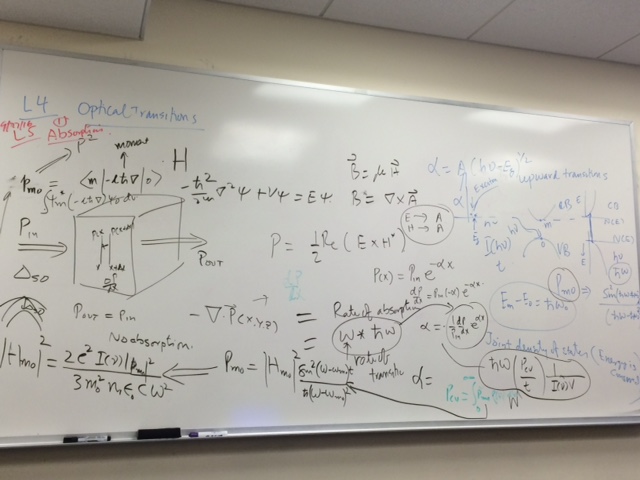 1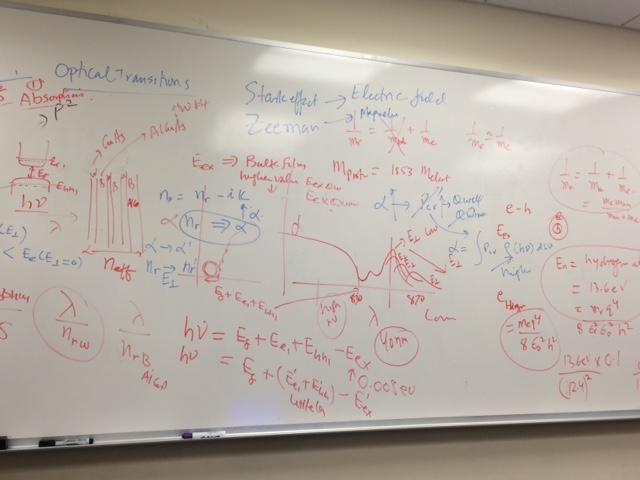 2.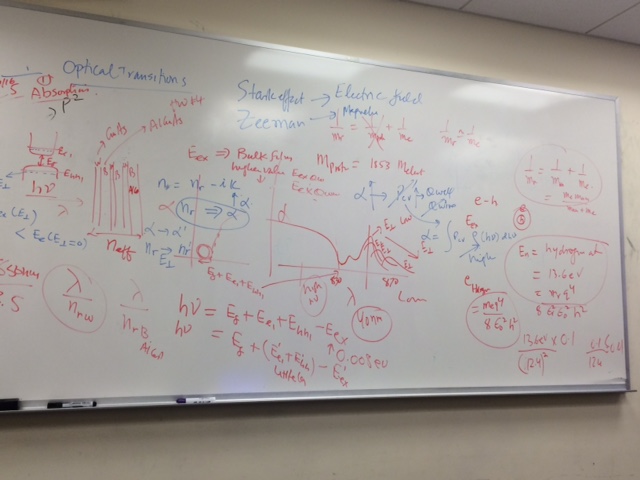 3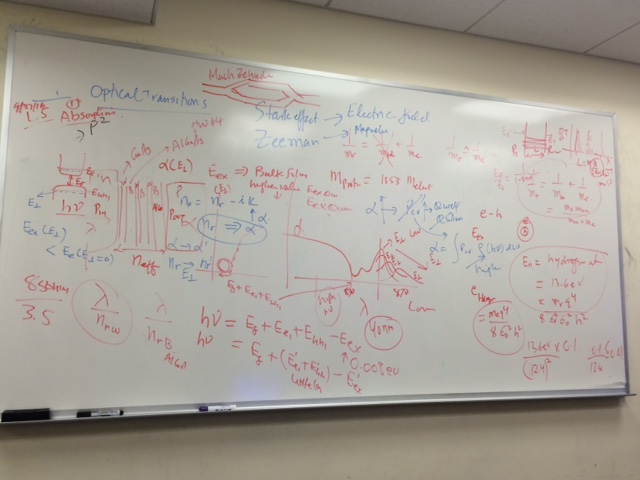 4.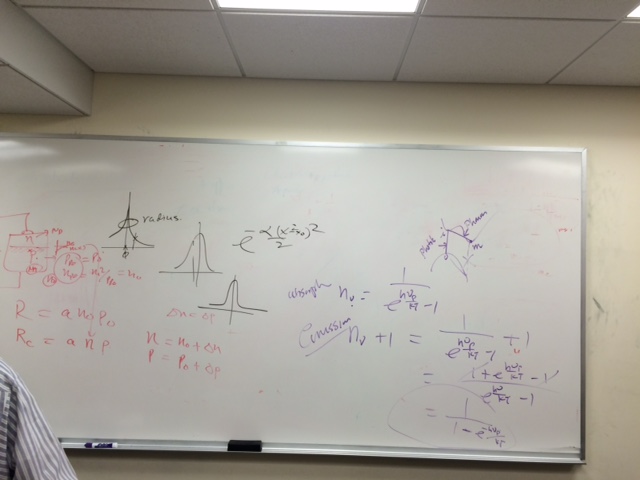 